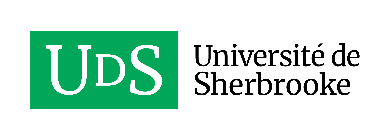 Centre universitaire de formation 
en environnement et développement durableListe des ententesFranceInstitut National d’études supérieures Agronomiques de MontpellierISA LilleISARAUniversité de Pau et des pays de l’AdourBelgiqueUniversité catholique de LouvainUniversité de LiègeSuisseInstitut des sciences de l’environnement de l’Université de GenèveUniversité de Lausanne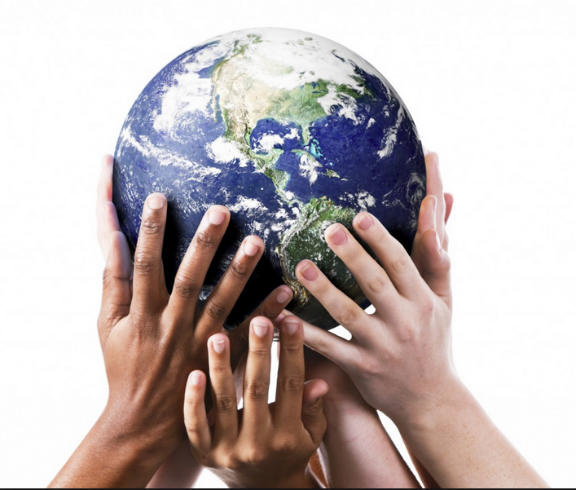 